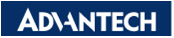 User / Functional RequirementC# Sample for EIS Service SDKRevision History(*): MustRevisionDateNotesOwner1.02018/01/22Draft for reviewAlan.KaoProject (*)C# Sample for EIS Service SDKApply Date (*)Apply Date (*)2018/1/222018/1/22Customer (*)同欣Business (*)Business (*)NRE - # ?NRE - # ?PM (*)Alan.KaoAE (*)AE (*)Sammy.HsuSammy.HsuPlatform (*)ARK-2121OS (*)OS (*)WindowsWindowsPeripheral
NamePurposePurposePurposePurposePeripheral
Peripheral
User /Functional  RequirementsDescriptionDescriptionEvaluate SolutionEvaluate SolutionVersionUser /Functional  RequirementsC# Sample Code to use the EIS Service SDK ( C DLL ) C# Sample Code to use the EIS Service SDK ( C DLL ) C# sample: SV_GetVersion, SV_GetCapability, SV_ActionC# sample: SV_GetVersion, SV_GetCapability, SV_ActionV1.0User /Functional  RequirementsUser /Functional  RequirementsUser /Functional  RequirementsUser /Functional  RequirementsOthersOthersOthersOthersOthersOthers